人権フィールドワーク主催：加西市・加西市人権教育協議会日時：平成２９年１０月２８日（土）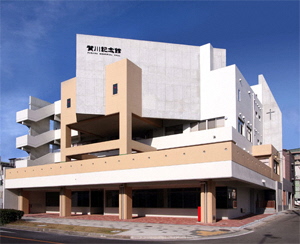 訪問先：賀川記念館北野工房のまち　  費用：1,000円（革小物材料費）募集人数：２０名（先着順）スケジュール（予定）　　　８：４０		　　 加西市役所発　　１０：００～１２：００　　賀川記念館１２：１０～１３：１０　　昼食休憩　＊昼食代は各自負担１３：２０～１４：２０　　北野工房のまち（革小物製作体験）１５：５０頃　　　　　　　加西市役所着２０世紀初頭、生田川周辺地域は「新川スラム」と呼ばれ、差別や貧困に苦しむ人々が多く居住していました。２１歳で地域に入った賀川豊彦氏は、様々な困難に遭いながらも、住民の救貧・防貧活動に尽力しました。賀川記念館では、同氏の業績を学ぶとともに、現在の隣保館事業について考えます。「北野工房のまち」では、革産業の文化と命について考える学習として、レザーの街・神戸だからこそできるオリジナル革小物の製作を体験します。